NH EVV Third-Party Compliance Guidance        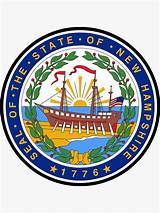 Third-party Electronic Visit Verification (EVV) solutions must adhere to the following requirements:1. Compliant with HIPAA, PHI, and 21st Century Cures Act by electronically verifying the following:2. Execute the Fiserv Trading Partner Agreements, which includes a Non-Disclosure Agreement (NDA) and a Business Associate Agreement (BAA).  3. Must use technology that is both HIPAA compliant and accessible to all participants and providers.4. Utilize unique sign in credentials for each user who accesses the system and retain information about any changes to electronically captured visit information:Only provider agency administrators will be allowed to manually edit visit data system of record/electronic logTracks all edits to data completed by administrators, recording username and date/timestamp in an audit logNo sharing of provider credentials with any other party5. Allow manual entry of visit information into the EVV system as an alternate methodOnly administrative users may manually enter visit information.  Caregivers must not be capable of manually entering visit informationMust require authorized users to enter a reason for each modification or manual entry of verification data that will be reviewed during claims audits.In the instance where a visit is manually entered, the provider will be required to attest to the presence of hard copy documentation6.  Operate in offline mode to capture visit data when cellular or Wi-Fi connectivity is unavailable.7. Support expansion of the NH DHHS EVV Program by allowing the addition of potential future services; participants; caregiver tasks; and any requirements based on any applicable state or federal laws.8. Responsible for ensuring the quality of the data submitted to Fiserv.  If the recorded service location is not on a participant’s list of approved locations, then the provider initiates visit verification and flags a visit for review.9. Each third-party vendor will be required to electronically transmit EVV data to Fiserv per Fiserv 3rd-Party Implementation Guide.10. NH EVV AuthentiCare Aggregator training will be provided by Fiserv. NH EVV Third-Party Compliance AttestationIn order to be compliant with the EVV requirements within the 21st Century Cures Act and bill in the State of NH, I attest to the following by initialing each item:______ 1. My agency will utilize an EVV system for all EVV applicable services as outlined above. ______   2. I understand that my agency can choose to use the NH DHHS supplied statewide system through Fiserv Technologies or an alternate compliant EVV system that my agency procures.                                                         ______   3. I understand that if my agency chooses an alternate compliant EVV system that all required data will need to be sent to the Fiserv aggregator.                                                         ______   4. I understand that I will not get paid for EVV services not submitted through the Fiserv Aggregator.  My agency will comply with EVV system to record visits and submit the required visit data for the services performed during the visit. ______   5. I have read and agree to the above NH EVV Third-Party Compliance Guidance. Individual receiving the service(s)Location of service(s) deliveryIndividual providing the service(s)Exact date of service(s) deliveredExact time the service(s) begins and endsType of service(s) performedProvider Name: ______________________Email: ________________________Organization: ___________________Provider ID: ___________________Signature: _____________________Date: ____/______/__________Third-Party Vendor:  _______________________Contact Name: _______________Signature: _____________________Date: ____/______/__________